LOW TIME DA42 2.0 TDI WITH 2,100 HOUR TBR ENGINES, APRIL 2020 DIAMOND SERVICE CENTER ANNUAL, ADS-B OUT EQUIPPED, NO DAMAGE HISTORYSTATUS Total time, airframe: 1,207 hours (subject to change)Engines: 623 hours SNEW (2,100 hours TBR)Right Propeller: 758 SPOHLeft Propeller: 47 hours SPOHAnnual: April 2020 by Diamond Authorized Service CenterNo damage historyEXTERIOR/INTERIORExterior trim: White with chameleon and gold stripes and registration numberInterior: Tan leather interiorAVIONICS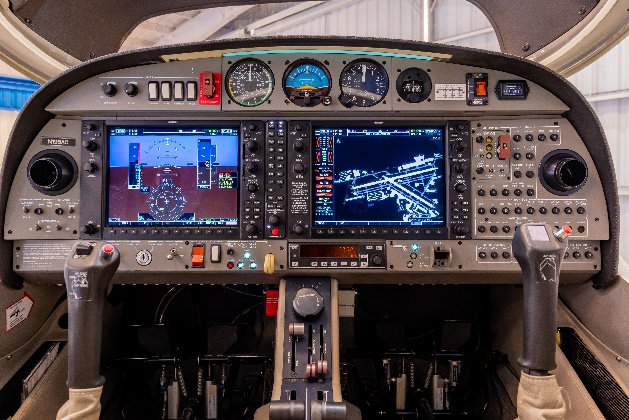 Standard package with Garmin G1000GDU1040, 10-inch Primary Flight DisplayGDU1040, 10-inch Multi-Function DisplayGarmin Integrated VFR Terrain Awareness SystemRemote Avionics Mounting Rack w/ Line Replaceable UnitsGEA71 Airframe/Engine Interface UnitDual Garmin GIA 63 COM/NAV/GPSGMA1347 Digital Audio SystemGRS77 Solid-state Attitude Heading Reference SystemGDC74 Digital Air Data ComputerGMU44 MagnetometerStandby instrumentsELT Artex 406 MHzGTX 335R ADS-B OUTAUTOPILOT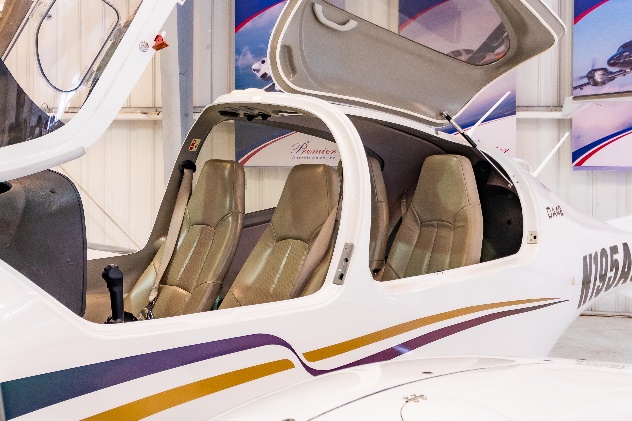 Honeywell KAP140 Dual Axis Autopilot with Altitude Hold and Preselect ADDITIONAL EQUIPMENTComposite cabin and safety seats (up to 26g)Lightning protection systemFire extinguisherFAILSAFE Airframe Design3-point safety belts automatic (all seats)Power supply socket for handheld GPSHydraulic retractable landing gearHigh intensity discharge landing and taxi lightsPosition and anti-collision lights4-way baggage compartment systemNose baggage compartment accessible from both sides Long Range Fuel Tanks– (79 Gallons)TKS Deicing System  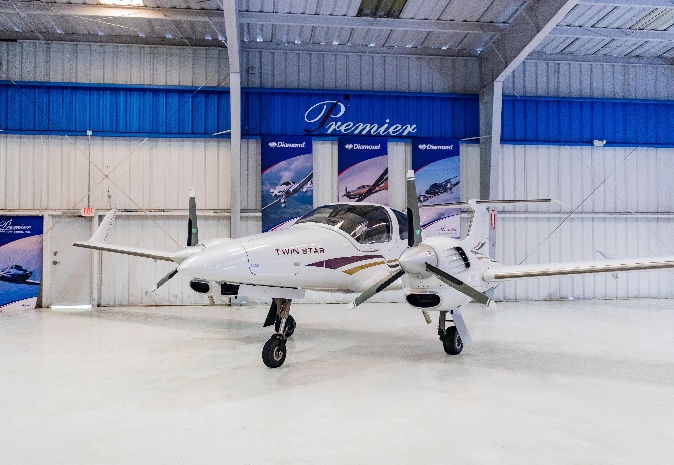 